*A minimum of 16 registered students is required to fulfill the course. Cost is subject to change depending on the number of students enrolled.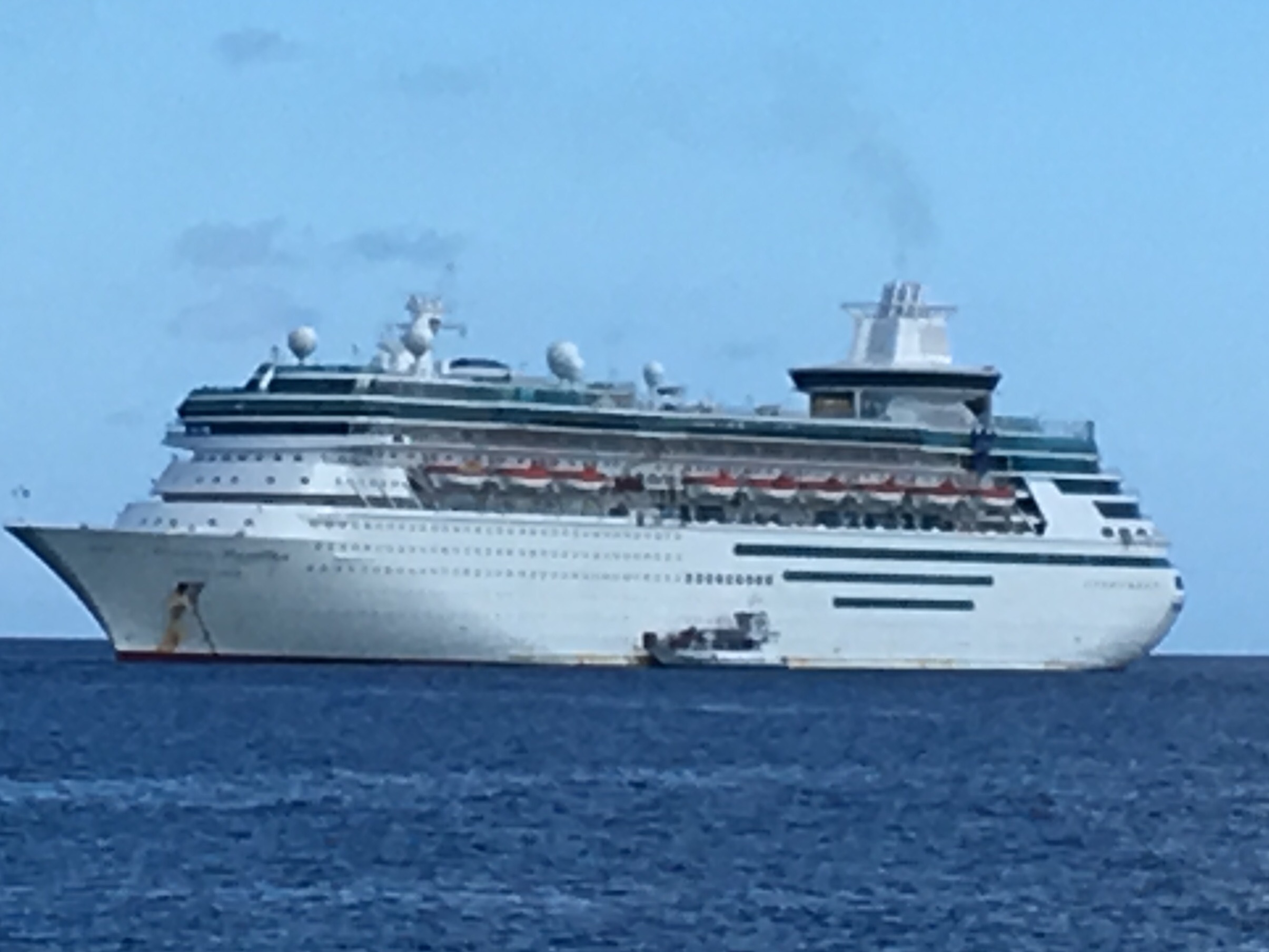 June 19-25, 2018Study Abroad on royal caribbean enchantment of the seasCRJU 4900, Special Topics in Maritime/Private Security StudiesThe course will provide students with an opportunity to learn about maritime security with Port Canaveral and Royal Caribbean, Inc.  Students will spend two days at Port Canaveral learning about port security and management, and public/private law enforcement collaborations.  Students will travel aboard the Enchantment of the Seas for three days to Nassau, Bahamas and Coco Cay.  Students will learn about risks, challenges, and innovations to cruise ships and the maritime environment.  The course will explore a global and cultural perspective of security and maritime studies.  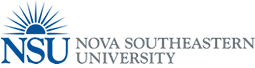 Register for Summer 2018Course counts as an elective toward graduationDeposit due March 15($875.00)Final Payment due April 5($875.00)Course is 3-weeks long (online) with 1 week of travelFor more information: